St. Joseph’s College (Autonomous), Bangalore-560 027.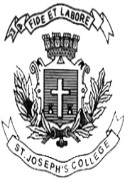 M.SC  BOTANY –IV SEMESTEREnd Semester Examination –April 2019BODE-0415 –Microbiology Time: 2 1/2 Hours								Max. Marks : 70This question paper has one printed page and three parts.Draw diagrams wherever necessaryPART ADefine/Explain any TEN of the following                       			            10x2=201. Biopesticide2.  Vaccines3. Flash method4. Cold sterilisation5. Haematopoiesis6. Epitope7. Bioleaching8. Hypersensitivity9. Fungal amylase10. Lipase11. Culture media12. Neisseria gonorrhoeaePART BWrite critical notes on any FIVE of the following:               		            5x6=3013. Bacterial food poisoning	14. Classical pathway of complement activation15. Production of  biofertilizers16. Lactobacillus bulgaricus and its significance17. Mycotoxins  18. Etiology of  Adeno virus19. Steroid transformation in microorganismsPART CGive a comprehensive account of any TWO of the following     		         2x10=2020. Industrial production of  proteases and its significance21. Biodegradation of cellulose, pectin and lignin22. Epidemiological importance of Mycobacterium tuberculosisBO 0415_A_19